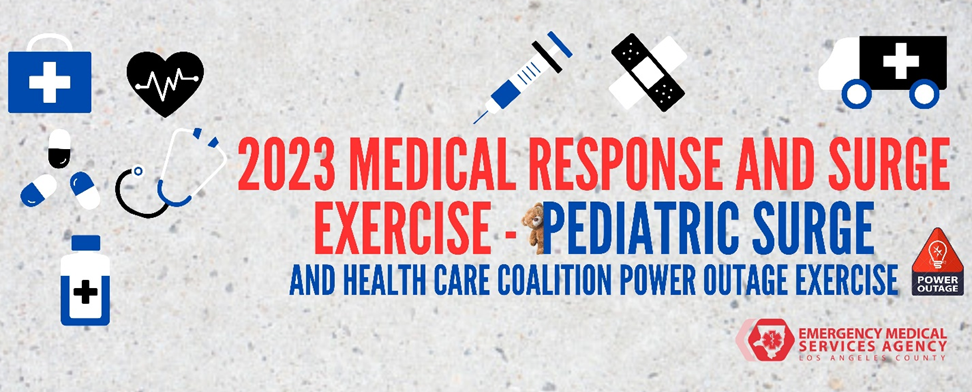 Medical Response and Surge Exercise – Pediatric Surge and Health Care Coalition Power Outage ExerciseSituation Manual (SitMan)Thursday, November 16, 2023Welcome to the Los Angeles County Emergency Medical Services (EMS) Agency, Medical Response and Surge Exercise (MRSE). The 2023 MRSE will focus on pediatric surge plan evaluation. Supported by the U.S. Administration for Strategic Preparedness and Response (ASPR), Hospital Preparedness Program (HPP), and the Los Angeles County Healthcare Coalition (HCC) the MRSE is an annual requirement of the HPP cooperative agreement. The MRSE is an operational-based exercise designed to examine and evaluate the ability of HCC and other stakeholders to support medical surge. Placing stress on the health system is important for testing current response systems, identifying gaps in preparedness, and informing improvement planning by facilitating program grant requirements and Healthcare Coalition (HCC) priorities. ASPR developed the 2017-2022 Health Care Preparedness and Response Capabilities guide to detail what health care organizations, including HCCs and emergency medical services (EMS) agencies, must do to prepare for and respond to emergencies. This Situation Manual (SitMan) provides exercise participants with all the necessary tools for their roles in the exercise. Some exercise material is intended for the exclusive use of exercise planners, facilitators, and evaluators, but players may view other materials that are necessary to their performance. All exercise participants may view the SitMan.Exercise OverviewGeneral InformationExercise Objectives and CapabilitiesThe MRSE is designed to examine and evaluate the ability of HCCs and other stakeholders to support medical surge. The MRSE is a functional exercise and has very specific surge capacity requirements and data collection elements. HCC must surge to 20% of pediatric staffed beds by the designated bed types:Emergency DepartmentGeneral Pediatric / Acute CarePediatric ICUNeonatal ICUPediatric DialysisThe MRSE includes six (6) required objectives for the Health Care Coalition. The Core Capabilities are from the U.S. Administration for Strategic Preparedness and Response, 2017-2022 Health Care Preparedness and Response Capabilities guide. 2017-2022 Health Care Preparedness and Response Capabilities (phe.gov)Health Care Coalition (HCC) Objectives:Exercise Objectives by SectorAmbulatory Surgery Center Objectives:Clinic Objectives:Dialysis Center Objectives:EMS Agency / MAC / MHOAC Objectives:Fire Department / Provider Agency Objectives:Home Health / Hospice Objectives:Hospital Objectives:Long Term Care Objectives:Los Angeles County Office of Emergency Management:Los Angeles County Department of Public Health:Urgent Care Center Objectives:Table 1. Exercise Objectives and Associated CapabilitiesParticipant Roles and ResponsibilitiesThe term participant encompasses many groups of people, not just those playing in the exercise. Groups of participants involved in the exercise, and their respective roles and responsibilities, are as follows:Players: Personnel who have an active role in discussing or performing their regular roles and responsibilities during the exercise. Players discuss or initiate actions in response to the simulated emergency.Observers: Do not directly participate in the exercise. However, they may support the development of player responses to the situation during the discussion by asking relevant questions or providing subject matter expertise.Facilitators: Provide situation updates and moderate discussions. They also provide additional information or resolve questions as required. Key Exercise Planning Team members also may assist with facilitation as subject matter experts (SMEs) during the exercise.Evaluators: Are assigned to observe and document certain objectives during the exercise. Their primary role is to document player discussions, including how and if those discussions conform to plans, polices, and procedures.Exercise StructureThis exercise will be a facilitated exercise. Players will participate in the following three (3) modules:Module 1: MCI Initiation  Module 2: Pediatric Surge / DecompressionModule 3: Power Outage Each module begins with an update that summarizes key events occurring within that period. After the updates, participants review the situation and engage in a plenary group discussion of appropriate [focus area] issues.Exercise GuidelinesThis exercise will be held in an open, no-fault environment wherein capabilities, plans, systems, and processes will be evaluated. Varying viewpoints, even disagreements, are expected. Respond to the scenario using your knowledge of current plans and capabilities (i.e., you may use only existing assets) and insights derived from your training.Decisions are not precedent setting and may not reflect your jurisdiction’s/ organization’s final position on a given issue. This exercise is an opportunity to discuss and present multiple options and possible solutions.Problem-solving efforts should be the focus. Areas of opportunities can help improve [focus area] and result in action items.The assumption is that the exercise scenario is plausible, and events occur as they are presented. All players will receive information at the same time.Calculating the Scale of the SurgeThe HCC determined the total number of pediatric staffed beds within its coalition by bed type. HCC’s are required to surge to 20% of staffed beds for the exercise. Staffed beds mean those beds which are equipped and available for patient use. Staffed beds include those that are occupied and those that are vacant.Pediatric Staffed Bed CalculationThe HCC has determined that it has 2,453 staffed pediatric beds. To surge to 20% of its staffed bed capacity, the HCC used the following calculation to determine the total number of surge patients: 20% of 2,453 staffed pediatric beds (2,453 x 20% = 490)Total numbers of pediatric surge patients in the exercise = 490Staffed bed types are summarized in the Tables below.       Table 2: Required and optional staffed bed types used by the 2023 MRSEData Elements and Information SharingHospitals will be communicating with the Medical Alert Center (MAC) to maintain situational awareness, share information, assess resource availability, and support identification and sharing of resources. Communication with the MAC should follow the normal communication procedures unless informed of alternative channels. Patient AllocationThe Healthcare Coalition (HCC) must surge 490 pediatric patients which is 20% of its staffed pediatric bed capacity. Each hospital will be allocated a pre-determined number of pediatric patients based on the assigned tier level: Tier 1 to Tier 3 Hospitals: 12 pediatric patients eachTier 4 to Tier 5 Hospitals: 7 pediatric patients eachTier 6 Hospitals: 5 pediatric patients eachTier 7 Hospitals: 0 pediatric patientsUndesignated Hospitals: 0 pediatric patientsEach participating hospital will receive pre-assigned types of pediatric patients according to tier level:Tier 1 to Tier 3 hospitals will receive the youngest and most critical casesTier 4 to Tier 6 hospitals will receive older more stable patientsTier 7 and participating undesignated hospitals will not receive pediatric patients. They will be allocated 10 adult victims each (patient transfers) to support hospital decompression efforts.Pediatric Victim ListBefore the exercise, each participating hospital assigned to Pediatric Surge Plan tiers 1 through 6 must download the Pediatric Victim list from the EMS Agency website: https://dhs.lacounty.gov/emergency-medical-services-agency/home/disaster-programs/exercise-drills/ - 1648150843740-ab025eee-cd58. SimCell will facilitate pediatric patient movement on the day of the exercise. There will be no actual movement of patients. SimCell will call each receiving facility and provide patient assignment information from the Pediatric Victim List. The SimCell caller will relay which patients on the list downloaded from the website are assigned to the contacted hospital..When Hospitals register for the exercise, each facility must provide the point of contact information including the name, title or position, and telephone number of the person who will receive the facility's pediatric victim list information on the day of the exercise.Clinical personnel will perform patient triage and determine if patients will require inpatient care and admission versus outpatient care based on the data provided on the victim cards. Patients who require inpatient care and admission will need an appropriate, staffed bed in this exercise.Adult Victim List Before the exercise, Tier 7 and participating undesignated hospitals must download the Adult Victim list from the EMS Agency website: https://dhs.lacounty.gov/emergency-medical-services-agency/home/disaster-programs/exercise-drills/ - 1648150843740-ab025eee-cd58. After downloading the victim list, the facility must select any 10 victims of their choice to process at their facility.Clinical personnel will perform patient triage and determine if patients will require inpatient care and admission versus outpatient care based upon the selected victim cards. Patients who require inpatient care and admission will need an appropriate, staffed bed in this exercise.Long Term Care (LTC) Adult Victim List Optional: The Adult Victim list is available for download for those LTC facilities that select to support hospital decompression efforts. Before the exercise, download the Adult Victim List from the EMS Agency website: https://dhs.lacounty.gov/emergency-medical-services-agency/home/disaster-programs/exercise-drills/ - 1648150843740-ab025eee-cd58.  After downloading the list, select as many victims as needed to support objectives.Clinical personnel can perform patient assessments to support your intake and bed assignment processes.Pre-Exercise MCI Adult Victim List Optional: The Adult Victim list is available for download for those hospitals that select to participate with the pre-exercise MCI component. Before the exercise, download the Adult Victim List from the EMS Agency website: https://dhs.lacounty.gov/emergency-medical-services-agency/home/disaster-programs/exercise-drills/ - 1648150843740-ab025eee-cd58. After downloading the victim list, select as many victims as needed to support objectives.Clinical personnel will perform patient triage and determine if patients will require inpatient care and admission versus outpatient care based on the data provided on the victim cards. Staffed Bed Availability Data Participating facilities will need to capture the following data elements:Start of Exercise (Prior to Patient Surge Data):Number of staffed beds (includes both vacant and occupied beds) at the beginning of the exercise, prior to receiving patients, for emergency department bed typeNumber of staffed pediatric beds (includes both vacant and occupied beds) at the beginning of the exercise, prior to receiving patients, for the designated pediatric bed types (pediatric general / acute care, PICU, NICU, and pediatric dialysis)Number of existing pediatric in-patients (census) at the beginning of the exercise, prior to receiving patientsNumber of existing pediatric in-patients who could be safely discharged to accommodate surge patients (decompress)During and Post Exercise (Patient Surge Data):Number of pediatric surge patients requiring admission for inpatient care based on triage assessmentNumber of pediatric surge patients requiring outpatient care who will not be admitted based on your triage assessment Number of existing pediatric in-patients and surge patients requiring admission for inpatient care with an appropriate staffed bed and after safe discharge of patients from the original patient census.Exercise Assumptions and ArtificialitiesIn any exercise, assumptions and artificialities may be necessary to complete play in the time allotted and/or account for logistical limitations. Exercise participants should accept that assumptions and artificialities are inherent in any exercise and should not allow these considerations to negatively impact their participation.AssumptionsAssumptions constitute the implied factual foundation for the exercise and, as such, are assumed to be present before the exercise starts. The following assumptions apply to the exercise:The exercise is conducted in a no-fault learning environment wherein capabilities, plans, systems, and processes will be evaluated.The exercise scenario is plausible, and events occur as they are presented.Exercise simulation contains sufficient detail to allow players to react to information and situations as they are presented as if the simulated incident were real.Participating agencies may need to balance exercise play with real-world emergencies. Real-world emergencies take priority.ArtificialitiesDuring this exercise, the following artificialities apply:Exercise communication and coordination is limited to participating exercise organizations, venues, and the SimCellOnly communication methods listed in the Communications Directory are available for players to use during the exercise.Exercise EvaluationEvaluation of the exercise is based on the exercise objectives and aligned capabilities, capability targets, and critical tasks, which are documented in Exercise Evaluation Guides (EEGs). Evaluators have EEGs for each of their assigned areas. Additionally, players will be asked to complete participant feedback forms. These documents, coupled with facilitator observations and notes, will be used to evaluate the exercise, and compile the After-Action Report (AAR)/Improvement Plan (IP)Module 1: MCI Initiation (Optional)ScenarioNovember 16, 2023 06:00 hours:At 06:00 hours a large underground explosion occurred in a Metrorail tunnel under Vermont Avenue between Sunset Boulevard and De Longpre Avenue near Children’s Hospital Los Angeles (CHLA).People are coming up out of the nearby Metrorail station, located on the northeast corner of Sunset and Vermont, with various injuries and complaints. First responders arrive on scene at the Metrorail Station and began triaging the victims in the Immediate, Delayed, and Minor categories and are preparing patients for transport to local hospitals.News crews respond to the scene of the explosion and begin emergency broadcasting. Metrorail and utility crews from various City and County departments arrive on scene to assess damage to the Metrorail tunnel, the road surface, and other infrastructure impacted by the explosion.07:30 hours the Los Angeles City Fire Department has cleared the MCI and all patients from the incident have been transported to various emergency departments in the County. Metrorail and utility crews remain on scene assessing damage to the tunnel and other infrastructure. InstructionsYou have 20-30 minutes to consider the questions in this module. Participants are not required to address every assigned question. Take a moment to review the questions in their entirety and then focus on the critical issues of major concern for your group at this point in the exercise.Elect a spokesperson and a scribe/note taker for your group to discuss the group’s findings after each module and document them.  Groups should work to identify any additional questions, critical issues, or decisions they feel should be addressed at this time. Each participant should record their thoughts, issues, and questions on the provided Participant Feedback Form.Make decisions using the information provided and your best judgment of how to proceed. Key IssuesMCIActivationNotificationEmergency Department Surge QuestionsBased on the information provided, participate in the discussion concerning the issues. Identify any critical issues, decisions, requirements, or questions that should be addressed at this time. The following questions are provided as suggested subjects that you may wish to address as the discussion progresses. These questions are not meant to constitute a definitive list of concerns to be addressed, nor is there a requirement to address every question.Hospitals: In the scenario above would you activate your facility’s mass casualty incident and/or medical surge plans? What are the “triggers” to activate your surge plan? What strategies do you have in place to increase capacity for your facility? What factors are needed if strategies to increase capacity are tier leveled, progressive (e.g. what strategies to implement and when to implement -  when to decompress or discharge patients, when to call-in additional staff, when to cancel elective surgeries, etc.)?Module 2: Pediatric Patient Surge / Decompression ScenarioAt 08:00 hours, Children’s Hospital Los Angeles (CHLA) requires a full evacuation due to loss of water. The current census of CHLA is 490 patients. The L.A. County EMS Agency activates the Pediatric Surge plan to support the full evacuation of CHLA.Receiving hospitals initiate pediatric patient surge plans and hospital decompression efforts to increase capacity (Hospitals begin your MRSE action items)Key IssuesPediatric Surge PlanActivation and NotificationImplementationDecompression InstructionsYou have 20-30 minutes to consider the questions in this module. Participants are not required to address every assigned question. Take a moment to review the questions in their entirety and then focus on the critical issues of major concern for your group at this point in the exercise.Elect a spokesperson and a scribe/note taker for your group to discuss the group’s findings after each module and document them.  Groups should work to identify any additional questions, critical issues, or decisions they feel should be addressed at this time. Each participant should record their thoughts, issues, and questions on the provided Participant Feedback Form.Make decisions using the information provided and your best judgment of how to proceed. QuestionsBased on the information provided, participate in the discussion concerning the issues raised in Module 2. Identify any critical issues, decisions, requirements, or questions that should be addressed at this time. The following questions are provided as suggested subjects that you may wish to address as the discussion progresses. These questions are not meant to constitute a definitive list of concerns to be addressed, nor is there a requirement to address every question.EMS Agency Questions: What is the EMS Agency’s role in a Pediatric Surge incident?Would this incident trigger an activation of your Medical Coordination Center (MCC)?  If so, at what level (e.g., Emergency Medical Services (EMS) Command Center, Health MCC, and/or County Emergency Operations Center [CEOC])? What would your Incident Command System (ICS) structure look like for this response effort? What would your Incident Action Plan objectives look like for the first operational period?Would this incident overwhelm the EMS System, including your 911 medical call response? What resources and/or mutual aid agreements could you rely on to assist in these and other potential incidents?  How will the MAC and/or the MCC coordinate resources and patient movement to support a pediatric surge event?Hospital Questions: Have staff assessed patients for potential discharges, and contacted the doctors for discharge orders?Can any patients be transferred out to sister hospitals not affected by the disaster?Is there a need for an alternate care site to accommodate the influx of patients?How do you obtain the number of staffed pediatric beds (Staffed beds mean those beds which are equipped and available for patient use Staffed beds include those that are occupied and those that are vacant.) prior to receiving patients? How do you obtain the number of existing pediatric patients (census) prior to receiving patients?How do you obtain the number of pediatric patients who could be safely discharged to accommodate surge patients (decompress)?How do you obtain the number of pediatric surge patients requiring admission for inpatient care based on triage assessment?How do you obtain the number of pediatric surge patients requiring outpatient care who will not be admitted based on your triage assessment?How do you obtain the number of existing pediatric inpatients and pediatric surge patients requiring admission for inpatient care with an appropriate staffed bed and after safe discharge of patients from the original patient census?What communications strategies (e.g., bed tracking software, Situation Reports) will be utilized externally to share information between the HCC and the local operational area’s Emergency Operations Center, the Medical Coordination Center (MCC), or other local agencies’ Department Operations Centers? How will your hospital share information about hospital status and capabilities?Long Term Care Questions: Have staff assessed patients for potential discharges, and contacted the doctors for discharge orders?Can any patients be transferred out to sister facilities not affected by the disaster?Is there a need for an alternate care site to accommodate the influx of patients?Module 3: Power Outage (Optional for Hospitals) ScenarioAt 09:00 hours received report of power outages sporadically occurring throughout the County.Power outages occurring for extended periods of time impacting operations requiring use of back-up generators or other power source to maintain operations. Impacted facilities with backup generators opening space for community for those with durable medical equipment that need power.Key IssuesPower OutageBusiness ContinuityInstructionsYou have 20-30 minutes to consider the questions in this module. Participants are not required to address every assigned question. Take a moment to review the questions in their entirety and then focus on the critical issues of major concern for your group at this point in the exercise.Elect a spokesperson and a scribe/note taker for your group to discuss the group’s findings after each module and document them.  Groups should work to identify any additional questions, critical issues, or decisions they feel should be addressed at this time. Each participant should record their thoughts, issues, and questions on the provided Participant Feedback Form.Make decisions using the information provided and your best judgment of how to proceed. QuestionsBased on the information provided, participate in the discussion concerning the issues raised in Module 3. Identify any critical issues, decisions, requirements, or questions that should be addressed at this time. The following questions are provided as suggested subjects that you may wish to address as the discussion progresses. These questions are not meant to constitute a definitive list of concerns to be addressed, nor is there a requirement to address every question.Ambulatory Surgery Center Questions: What is the policy for power outage? What are the specs for your generator and when was the last time your staff received training?What is the fuel capacity of your generator? How many hours of fuel do you have on hand? What is the process to re-fuel your generator?Do you have policies/MOUs for utilization as a powering station?Does your facility have a Business Continuity Plan? How will your facility maintain operations or minimize disruption to operations in the event of a power outage?How will you manage patient care during a power outage according to your BCP? Clinic and/or Urgent Care Questions: What is the policy for power outage? What are the specs for your generator and when was the last time your staff received training?What is the fuel capacity of your generator? How many hours of fuel do you have on hand? What is the process to re-fuel your generator?Do you have policies/MOUs for utilization as a powering station?Does your facility have a Business Continuity Plan? How will your facility maintain operations or minimize disruption to operations in the event of a power outage?How will you manage patient care during a power outage according to your BCP? Dialysis Center Questions: What is the policy for power outage?  Is there a time frame that triggers notifications?  Who do you notify? Internally and externally?What dietary instructions have the patients been provided?  Orders for Kayexalate? What is the Business Continuity Plan look like for managing a surge of dialysis for patients who have been displaced due to a power outage?EMS Agency Questions: What is the EMS Agency’s role if any in an power outage event impacting the Medical and Health sector?Home Health / Hospice Questions: Do you have a "medical priority" list for power dependent patients? What does your policy and procedures look like for a power outage of unknown duration?Do you have policies/MOUs for powering stations for patients on DME?Are patients provided with alternatives to power in the event circumstances prohibit evacuation of power dependent patients?Long Term Care Questions: What is the policy for power outage? What are the specs for your generator and when was the last time your staff received training?What is the fuel capacity of your generator? How many hours of fuel do you have on hand? What is the process to re-fuel your generator?Does your facility have a Business Continuity Plan? How will your facility maintain operations or minimize disruption to operations in the event of a power outage?How will you manage patient care during a power outage according to your BCP? What is the Business Continuity Plan look like for managing a surge of LTC patients who have been displaced due to a power outage?Appendix A: Exercise ScheduleNote: Because this information is updated throughout the exercise planning process, appendices may be developed as stand-alone documents rather than part of the SitMan.Appendix B: Exercise Participants Appendix C: Relevant PlansLos Angeles County Pediatric Surge Planhttps://file.lacounty.gov/dhs/cms1_206938.pdfAppendix D: AcronymsExercise NameMedical Response and Surge Exercise – Pediatric Surge and Health Care Coalition Power Outage ExerciseExercise Date[Insert Date of Exercise]ScopeThe MRSE is a functional exercise for Hospital Preparedness Program fund recipients and Healthcare Coalition membersThere will be no actual movement of patientsThe Countywide coordination component will last approximately four hoursPlay will take place in the live ReddiNet systemCommand center activation is optionalASPR Core CapabilitiesCapability 1. Foundation for Health Care and Medical ReadinessCapability 2. Health Care and Medical Response CoordinationCapability 3. Continuity of Health Care Service DeliveryCapability 4. Medical SurgeFEMA Mission AreasFEMA National Preparedness Goal: Five Mission Areas (Prevention, Protection, Mitigation, Response, and Recovery)FEMA Core CapabilitiesPlanningOperational CoordinationOperational CommunicationPublic Health, Healthcare, and Emergency Medical ServicesPHEP Core CapabilitiesCapability 3: Emergency Operations CoordinationGoals and ObjectivesThe MRSE is designed to examine and evaluate the ability of HCCs and other stakeholders to support medical surge.In addition, the exercise will test the pediatric surge plan, communication processes, patient destination coordination to support surge efforts, and power outage for the non-Hospital sectors.Threat/HazardPediatric surge incidentScenarioAt 06:00 hours a large underground explosion occurred in a Metrorail tunnel under Vermont Avenue between Sunset and De Longpre near Children’s Hospital Los Angeles (CHLA). The Los Angeles City Fire Department has cleared the scene and all patients from the incident have been transported to various emergency departments in the County. Metrorail and utility crews remain on scene assessing damage to the tunnel and other infrastructure. At 08:00 hours CHLA requires a full evacuation due to loss of water. The current census of CHLA is 490 patients. CHLA has power. Telephones and internet-based platforms are operational. At 09:00 hours received report of power outages sporadically occurring throughout the County. (This is an optional exercise component to support play for the non-Hospital sectors. Hospitals can choose to incorporate this optional component into their exercise. However, if included, hospitals cannot divert pediatric patients due to power outage).SponsorLos Angeles County Emergency Medical Services (EMS) Agency, Hospital Preparedness ProgramParticipating OrganizationsAmbulatory Surgery CentersClinicsDialysis CentersHome Health and HospiceHospitalsLong Term Care Facilities Los Angeles City Fire DepartmentLos Angeles County EMS AgencyLos Angeles County Fire DepartmentLos Angeles County Office of Emergency ManagementPublic Health (Long Beach, Los Angeles County, Pasadena)Provider Agencies (Private)Urgent Care CentersPoint of ContactDarren VerretteDisaster Program ManagerLos Angeles County Emergency Medical Services Agency10100 Pioneer Blvd.Santa Fe Springs, CA 90670Exercise ObjectiveCore CapabilityAssess an HCC’s capacity to support a large-scale, community-wide medical surge incidentCapability 4. Medical SurgeEvaluate a multitude of coalition preparedness and response documents and plans, including specialty surge annexes, transfer agreements, coordination plans with other state HCCs, and other relevant plans.Capability 1. Foundation for Health Care and Medical ReadinessEvaluate coalition members’ ability to communicate and coordinate quickly to find and match available staffed beds, transportation, supplies and equipment, and personnel during a large-scale surge incidentCapability 2. Health Care and Medical Response Coordination Assist HCCs and their members with improvement planning based on MRSE outcomesCapability 1. Foundation for Health Care and Medical ReadinessServe as a data source for performance measure reporting required by the HPP Cooperative AgreementCapability 1. Foundation for Health Care and Medical ReadinessProvide a flexible exercise which could be customized to meet the needs and/or exercise requirements of HCCsCapability 1. Foundation for Health Care and Medical ReadinessExercise ObjectiveCore CapabilityMaintain awareness of the common operating picture by gathering and sharing real-time information related to the emergencyCapability 2. Health Care and Medical Response CoordinationActivate the Incident Command System (ICS) and the facility’s Command CenterCapability 2. Health Care and Medical Response CoordinationDetermine the facility’s priorities for ensuring key functions are maintained throughout the emergencyCapability 3. Continuity of Health Care Service DeliveryExercise ObjectiveCore CapabilityMaintain communications with healthcare partners and the local Disaster Operations CenterCapability 2. Health Care and Medical Response Coordination Activate the Incident Command System to provide a structured and successful emergency responseCapability 2. Health Care and Medical Response CoordinationEnsure processes and procedures are in place to provide appropriate resources to staff Capability 3. Continuity of Health Care Service DeliveryExercise ObjectiveCore CapabilityEvaluate capabilities and resources for a surge eventCapability 2. Health Care and Medical Response CoordinationMaintain CommunicationCapability 2. Health Care and Medical Response CoordinationDetermine the facility’s priorities for ensuring key functions are maintained throughout the emergencyCapability 3. Continuity of Health Care Service DeliveryExercise ObjectiveCore CapabilityAlerts and notificationsCapability 2. Health Care and Medical Response CoordinationActivate incident management teamCapability 2. Health Care and Medical Response CoordinationDevelop an incident action planCapability 2. Health Care and Medical Response CoordinationAssess the hospital’s ability to activate pediatric surge response plans to a hospital evacuation eventCapability 4. Medical SurgeMHOAC Communications and Resource RequestingCapability 1. Foundation for Health Care and Medical ReadinessExercise ObjectiveCore CapabilityAlerts and NotificationsCapability 2. Health Care and Medical Response CoordinationImplement PlanCapability 4. Medical SurgeImplement FOAC for Mutual Aid Back-up Providers.Capability 2. Health Care and Medical Response Coordination Exercise ObjectiveCore CapabilityMaintain Appropriate CommunicationCapability 2. Health Care and Medical Response CoordinationShelter-In-Place / Evacuation (Water & Power)Capability 2. Health Care and Medical Response CoordinationResource SharingCapability 2. Health Care and Medical Response CoordinationPatient Safety and Continuity of Care (Water & Power)Capability 3. Continuity of Health Care Service DeliveryExercise ObjectiveCore CapabilityAlerts and notificationsCapability 2. Health Care and Medical Response CoordinationActivate incident management teamCapability 2. Health Care and Medical Response CoordinationDevelop an incident action planCapability 2. Health Care and Medical Response CoordinationAssess the hospital’s ability to activate pediatric surge response plans to a hospital evacuation eventCapability 4. Medical SurgeMHOAC Communications and Resource RequestingCapability 1. Foundation for Health Care and Medical ReadinessExercise ObjectiveCore CapabilityActivate the Emergency Operation Plan (EOP) and policies related to Surge IncidentCapability 2. Health Care and Medical Response CoordinationActivate Communication PlanCapability 2. Health Care and Medical Response CoordinationActivate Surge PlansCapability 3. Continuity of Health Care Service DeliveryImplement the Nursing Home Incident Command System (ICS) in Response to a Surge IncidentCapability 3. Continuity of Health Care Service DeliveryPlan for the Activation of Mental and Behavioral Health Services for all Staff Members as part of Incident Response and Recovery Planning as NeededCapability 3. Continuity of Health Care Service DeliveryExercise ObjectiveCore CapabilityMaintain Communication and Situational AwarenessFederal Emergency Management Agency (FEMA) Core Capability: Operational CommunicationExercise ObjectiveCore CapabilityEstablish situational awareness with health and medical stakeholders/MHOAC to determine needsPublic Health Emergency Preparedness (PHEP) Capability 3: Emergency Operations CoordinationDetermine need as to whether or not to activate formal ICS organizationPHEP Capability 3: Emergency Operations CoordinationCoordinate ongoing situational awareness and establish information sharing planPHEP Capability 3: Emergency Operations CoordinationExercise ObjectiveCore CapabilityMaintain communications with healthcare partners and the local Disaster Operations CenterCapability 2. Health Care and Medical Response Coordination Activate the Incident Command System to provide a structured and successful emergency responseCapability 2. Health Care and Medical Response CoordinationEnsure processes and procedures are in place to provide appropriate resources to staff Capability 3. Continuity of Health Care Service DeliveryStaffed Bed TypeCalculationEmergency Department RequiredGeneral Pediatrics / Acute CareRequiredPediatric ICU (PICU)RequiredNeonatal ICU (NICU)RequiredPediatric DialysisRequiredDate[Insert Date][Time][Player Check-In][Time][Exercise Briefing][Time][Start Exercise][Time][Capture Initial Data Elements][Time][Objectives][Time][Objectives][Time][Capture Ending Data Elements][Time][End Exercise][Time][Hot wash][Time][Closing Comments]Participating OrganizationsCountyMedical Alert Center[County Participant][County Participant]City[City Participant][City Participant][City Participant][Jurisdiction A][Jurisdiction A Participant][Jurisdiction A Participant][Jurisdiction A Participant][Jurisdiction B][Jurisdiction B Participant][Jurisdiction B Participant][Jurisdiction B Participant]TermDefinitionAARAfter-Action ReportAODAdministrator on DutyASPRAdministration of Strategic Preparedness and ResponseCEOCCounty Emergency Operations CenterDHSU.S. Department of Homeland SecurityEMS AgencyLos Angeles County Emergency Medical Services AgencyESF-8Emergency Support Function – 8 (Medical and Health)ExPlanExercise PlanFEMAFederal Emergency Management AgencyHCCHealth Care CoalitionHHSU.S. Department of Health and Human ServicesHPPHospital Preparedness ProgramHSEEPHomeland Security Exercise and Evaluation ProgramIPImprovement PlanMACMedical Alert CenterMCCMedical Coordination CenterMCIMulti-Casualty IncidentMHOACMedical and Health Operational Area CoordinatorMRSEMedical Response and Surge ExerciseMSELMaster Scenario Event ListOEMOffice of Emergency ManagementPHEPPublic Health Emergency PreparednessRDMHSRegional Disaster Medical Health SpecialistSimCellSimulation CellSMESubject Matter Expert